 Zadání úkolu:Prověřte a posuďte předpokládané anizotropní magnetické chování křemíkovéhoorientovaného plechu prostřednictvím:a) střídavých magnetizačních charakteristik Bm = f(Hstř),b) velikosti ztrátového čísla Z10.Pro splnění tohoto úkolu je k dispozici 5 vzorků (5 magnetických obvodů prstencovéhotvaru), které se liší pouze tím, že byly svinuté z pásků nastříhaných z jednoho úseku pásuplechu v pěti různých směrech. Tyto směry vyjadřují úhlový odklon a od směru válcovánípásu. Jedná se o a = 0o, 30o, 45o, 60o a 90o.AD a) – STŘÍDAVÉ MAGNETIZAČNÍ CHARAKTERISTIKYTeoretický úvod:Na pěti různých vzorcích magnetického obvodu prstencového tvaru změříme závislost indukovaného napětí  na magnetizačním proudu . Hodnoty magnetizačních prodů byly zadány cvičícím v hodnotách I = 50mA, 100mA, 250mA, 500mA, 750mA, 1A, 1.5A, 2A,2.5A a 3A. Z těchto proudů a napětí snadno dopočítáme závislost magnetické indukce Bm na magnetické intenzitě Hst podle níže uvedených vztahů. Vzorky se liší pouzesměrem válcování křemíkového plechu, který byl navinut do svitků a ze kterého byly vzorky odebrány tak, že úhly odchylky od směru válcování jsou  = 0°, 30°, 45°, 60°, 90°. =  		(T) =  			(T)kde	Hst je střední hodnota intenzity magnetického pole vzorku [A/m] je odečtený údaj magnetizačního proudu [A]ls je délka střední magnetické linie jádra [m]- v našem případě má hodnotu 0,22m  je amplitudová velikost sinusového průběhu magnetické indukce ve vzorku [T]	 je efektivní hodnota indukovaného napětí [V]n1, n2  je počet závitů magnetizačního resp. Měřícího vinutí [-]
		- v našem případě 92	 je plocha průřezu magnetického jádra []Schéma zapojení měřícího obvodu: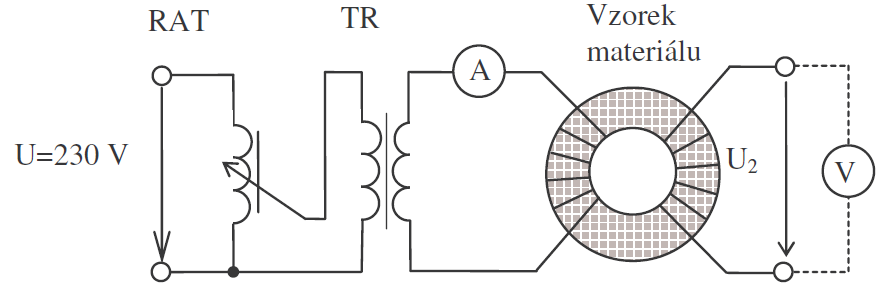 Měření vlastností magnetických materiálů pomocí střídavé magnetizace.kde	RAT je regulační autotransformátorTR je oddělovací a snižovací transformátor 2 – 4 – 6 – 12 VA je multimetr (měření proudu)V je voltmetrNaměřené a vypočtené hodnoty:Tabulka primárního nastavovaného proudu a odečítaného sekundárního (indukovaného) napětí v závislosti na úhlech střihu materiálů.Tabulka vypočítané intenzity magnetického pole z primárního proudu a elektromagnetické indukce vypočítané z naindukovaného napětí.Příklad výpočtu: =  =  = 0,3725 T =  =  = 19,008 A/mGrafické znázornění: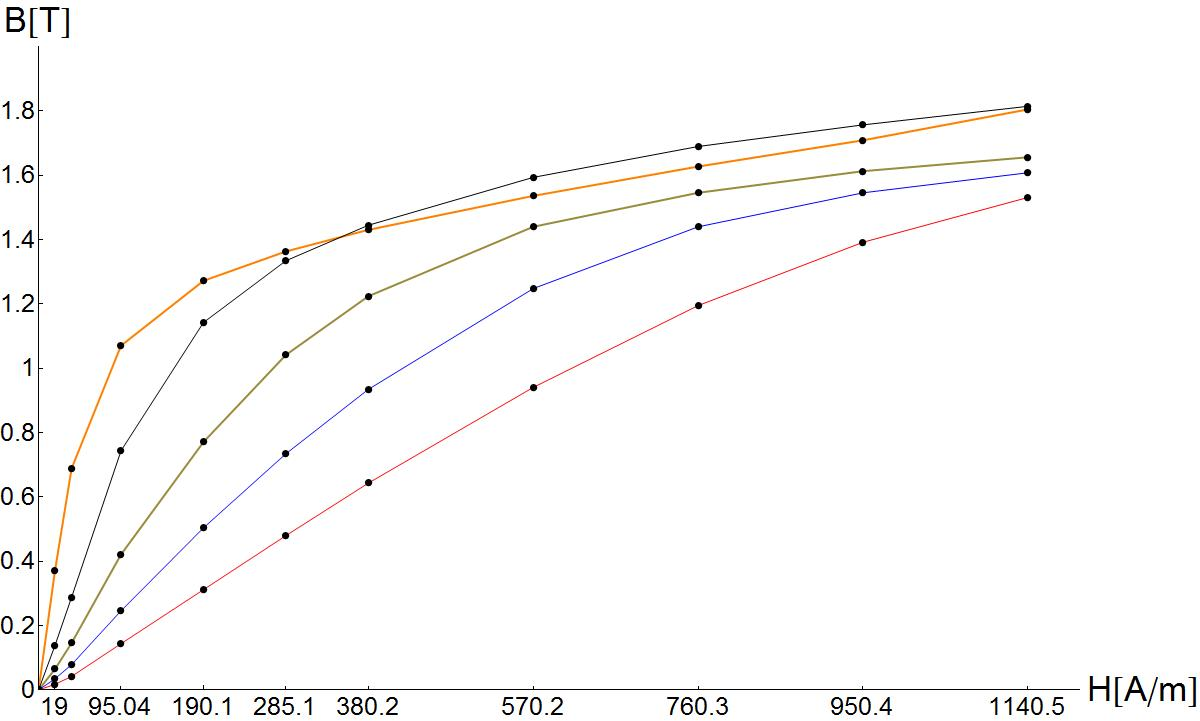 Závislost magnetické indukce na intenzitě magnetického pole Bm=f(Hst). Graf byl vytvořen v programu Wolfram Mathematica.AD b) – VELIKOST ZTRÁTOVÉHO ČÍSLATeoretický úvod:V tomto měření budeme zjišťovat, zda se liší ztrátové číslo Z10 u jednotlivých vzorků, tedy budeme měřit jeho velikost. Ztrátové číslo vyjadřuje velikost ztrát při magnetizaci. V naší úloze ho určíme pomocí plochy hysterezní smyčky. Plocha této hysterezní smyčky má ovšem fyzikální rozměr J/ a na stínítku osciloskopu . Proto zavedeme měřítka pro magnetickou indukci a intenzitu. Ztrátové číslo potom budeme počítat při B = 1T podle vztahu:
 =  		(W/kg)kde	 jsou měřítka magnetické indukce B resp. magnetické intenzity H a říkají nám
hodnotu příslušné veličiny vztaženou na dílek mřížky, která je vykreslená na stínítku osciloskopu	f je frekvence	Sh je plocha hysterezní smyčky aproximovaná pomocí programu na počítači v laboratoři	m je měrná hmotnost (hustota) měřeného materiálu, přičemž železo má m = 7 870 kgSchéma zapojení měřícího obvodu: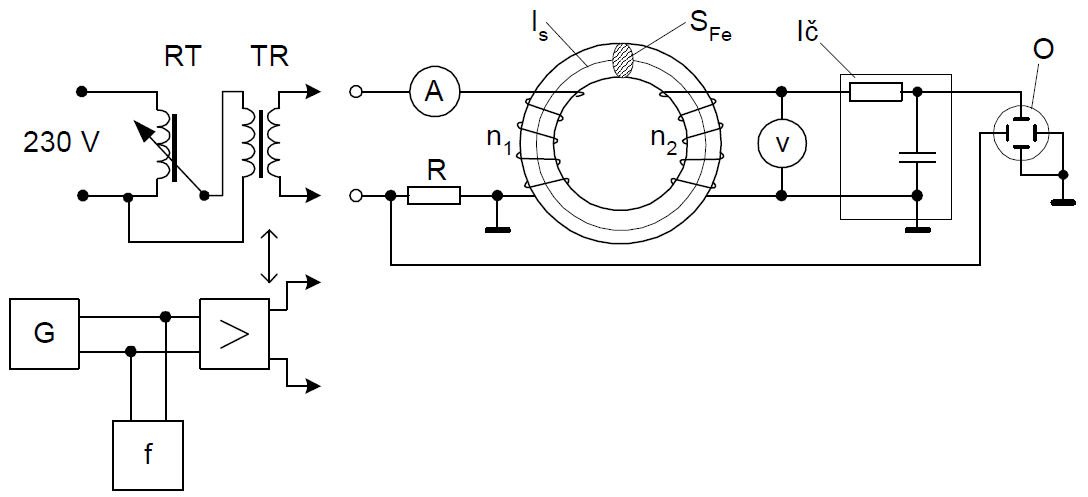 Zobrazení hysterezní smyčky na osciloskopu.Kde	RT - regulační autotransformátor, TR – oddělovací trafo, IČ – integrační článek,O – osciloskop, R – převodník proud – napětí, G – generátor sinusového napětí,f – měřič kmitočtu.Naměřené a vypočtené hodnoty:Tabulka s měřítky.Tabulka s dopočítaným ztrátovým číslem vztaženým k ploše.Aby Z = Z10, musí být měření realizováno při indukci Bm = 1T. Toho dosáhneme při takovém magnetování, při němž U2 nabývá určité, předem vypočítané velikosti:Závěr: 	Magnetické vlastnosti elektrotechnických materiálů jsou zejména v průmyslových a výkonových aplikacích velmi důležitým faktorem. V této laboratorní úloze jsme si prakticky ověřili možnosti správného využití orientovaných křemíkových plechů vzhledem k jejich směrovým vlastnostem a zjistili jsme, že při správném natočení těchto plechů při konstrukci elektrického stroje jsme schopni výrazně eliminovat ztráty a vedlejší účinky stroje.V první části této úlohy jsme zjišťovali závislost elektromagnetické indukce na hodnotě intenzity elektrického pole. Z naměřených hodnot jsme vykreslili graf a zjistili jsme, že charakteristiky nejsou stejné. Můžeme konstatovat, že měřené vzorky nejsou izotropní.	V druhé části laboratorní úlohy jsme zjišťovali velikost ztrát vznikajících v magnetiku při střídavé magnetizaci a opět při orientaci jednotlivých směrů daných vzorků.	Zjistili jsme, že největší ztráty v magnetickém obvodu jsou při použití křemíkové destičky orientované na 90°, tedy kolmo ke směru válcování. Naopak tomu bylo u destičky, která byla orientovaná rovnoběžně.BUDÍCÍ PROUD   [A]ÚHLOVÁ ODCHYLKA OD OSY VÁLCOVÁNÍÚHLOVÁ ODCHYLKA OD OSY VÁLCOVÁNÍÚHLOVÁ ODCHYLKA OD OSY VÁLCOVÁNÍÚHLOVÁ ODCHYLKA OD OSY VÁLCOVÁNÍÚHLOVÁ ODCHYLKA OD OSY VÁLCOVÁNÍBUDÍCÍ PROUD   [A]0°30°45°60°90°0,050,776 V0,29 V0,136 V0,073 V0,037 V0,101,434 V0,60 V0,304 V0,164 V0,088 V0,252,230 V1,55 V0,878 V0,513 V0,300 V0,502,650 V2,38 V1,606 V1,050 V0,650 V0,752,840 V2,78 V2,170 V1,530 V1,000 V1,002,980 V3,01 V2,550 V1,947 V1,340 V1,503,200 V3,32 V3,000 V2,600 V1,960 V2,003,390 V3,52 V3,220 V3,000 V2,490 V2,503,560 V3,66 V3,360 V3,220 V2,900 V3,003,760 V3,78 V3,450 V3,350 V3,190 VM.  INTENZITA  [A/m]ÚHLOVÁ ODCHYLKA OD OSY VÁLCOVÁNÍÚHLOVÁ ODCHYLKA OD OSY VÁLCOVÁNÍÚHLOVÁ ODCHYLKA OD OSY VÁLCOVÁNÍÚHLOVÁ ODCHYLKA OD OSY VÁLCOVÁNÍÚHLOVÁ ODCHYLKA OD OSY VÁLCOVÁNÍM.  INTENZITA  [A/m]0°30°45°60°90°19,00830,37250 T0,13920 T0,06528 T0,03504 T0,01776 T38,01650,68835 T0,28801 T0,14592 T0,07872 T0,04224 T95,04131,07044 T0,74400 T0,42145 T0,24625 T0,14400 T190,0831,27205 T1,14244 T0,77091 T0,50402 T0,31201 T285,1241,36326 T1,33445 T1,04164 T0,73443 T 0,48002 T380,1651,43045 T1,44485 T1,22405 T0,93459 T0,64322 T570,2481,53606 T1,59366 T1,44005 T1,24805 T0,94083 T760,3311,62726 T1,68966 T1,54566 T1,44005 T1,19524 T950,4131,70886 T1,75687 T1,61286 T1,54566 T1,39205 T1140,501,80487 T1,81447 T1,65606 T1,60806 T1,53126 TMĚŘÍTKAÚHLOVÁ ODCHYLKA OD OSY VÁLCOVÁNÍÚHLOVÁ ODCHYLKA OD OSY VÁLCOVÁNÍÚHLOVÁ ODCHYLKA OD OSY VÁLCOVÁNÍÚHLOVÁ ODCHYLKA OD OSY VÁLCOVÁNÍÚHLOVÁ ODCHYLKA OD OSY VÁLCOVÁNÍMĚŘÍTKA0°30°45°60°90° [T/cm]0,250,250,250,250,25 [A/cm2]36,759,7499,6139,4199,1MĚŘÍTKAÚHLOVÁ ODCHYLKA OD OSY VÁLCOVÁNÍÚHLOVÁ ODCHYLKA OD OSY VÁLCOVÁNÍÚHLOVÁ ODCHYLKA OD OSY VÁLCOVÁNÍÚHLOVÁ ODCHYLKA OD OSY VÁLCOVÁNÍÚHLOVÁ ODCHYLKA OD OSY VÁLCOVÁNÍMĚŘÍTKA0°30°45°60°90°9,08,46,85,64,20,5250,7971,081,241,33